Gobierno Municipal El Salto 2018-2021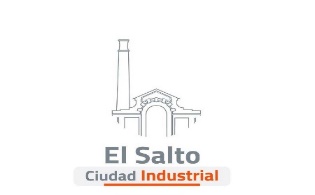 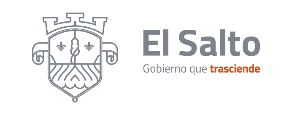 Informe de actividades del mes de Julio 2020DIRECCIÓN DEL SISTEMA MUNICIPAL DE AGUA POTABLE Y ALCANTARILLADO DIRECCIÓN DEL SISTEMA MUNICIPAL DE AGUA POTABLE Y ALCANTARILLADO ACTIVIDADRESULTADODesazolves con Varilla35Reparación de fugas de agua103Rehabilitación de redes de agua5Instalaciones de líneas de agua potable27Distribución de viajes de agua potable en pipas2,642Reportes ciudadanos atendidos1,558Tomas de agua tapadas28Instalación de nuevo drenaje5Reparación de drenaje20Servicio de empedrado27Bacheo con cemento9Servicio de excavación 41Reparación de válvula3Cambio de válvula 4Factibilidades 44